STEP-BY-STEPGUIDEAPPROVINGABALANCEDBUDGET TRANSFER(OVERALL BUDGET IMPACTIS NET ZERO)Budget and Financial PlanningNorthern Illinois University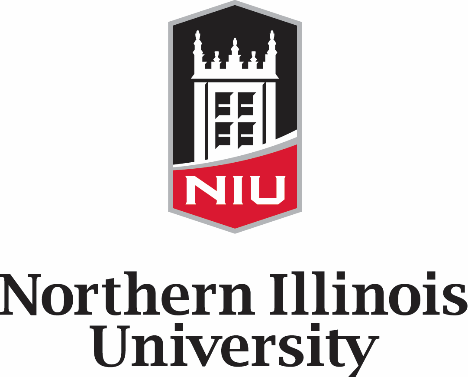 Navigate online to myniu.niu.edu and click “MyNIU Financial Management System”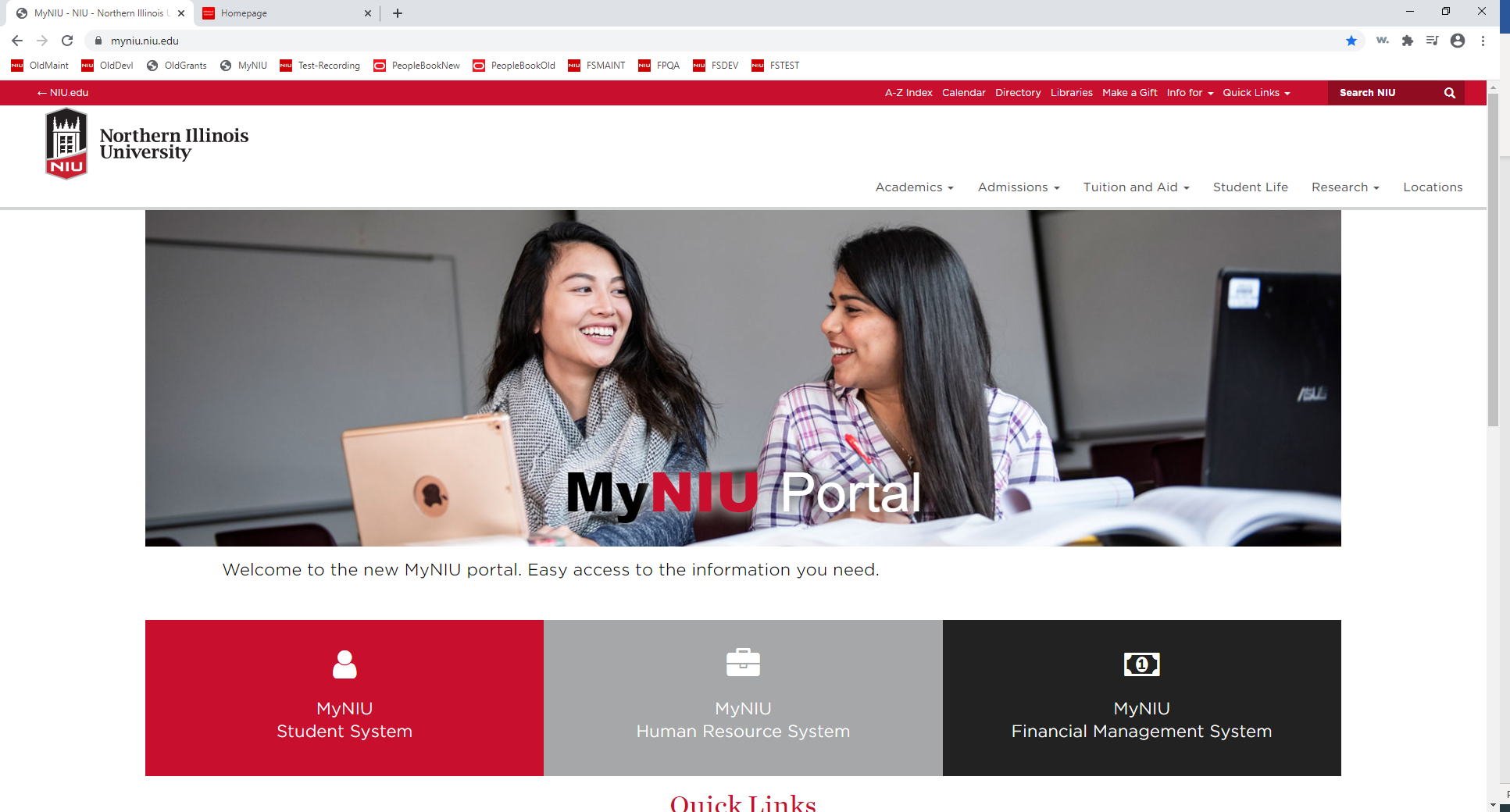 HINT: Approval via Call-to-Action E-Mail’s Direct Link (link to individual approval highlighted red below)Authorize with you A-ID and Password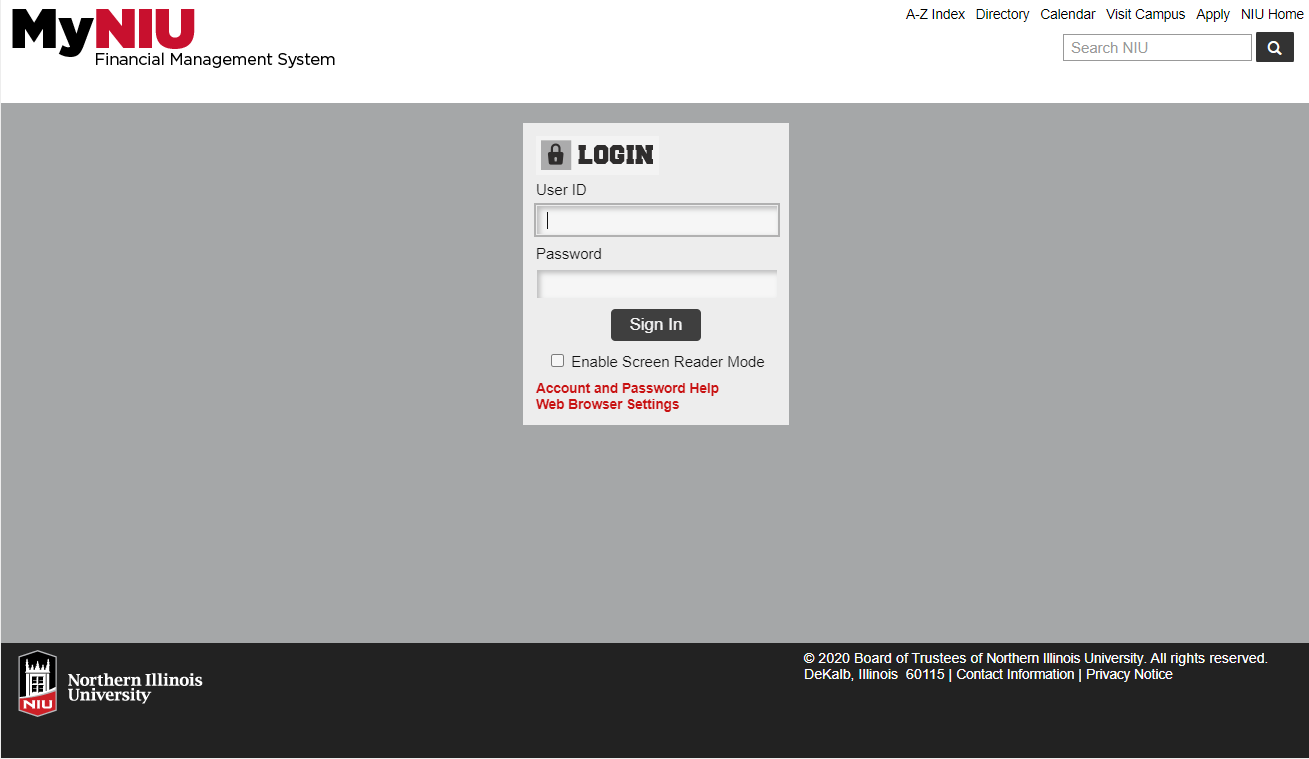 Navigate to Approvals (Note: Number Denotes Outstanding Approvals of All Source Docs)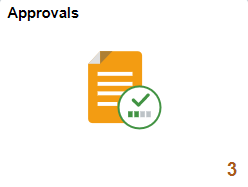 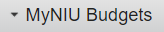 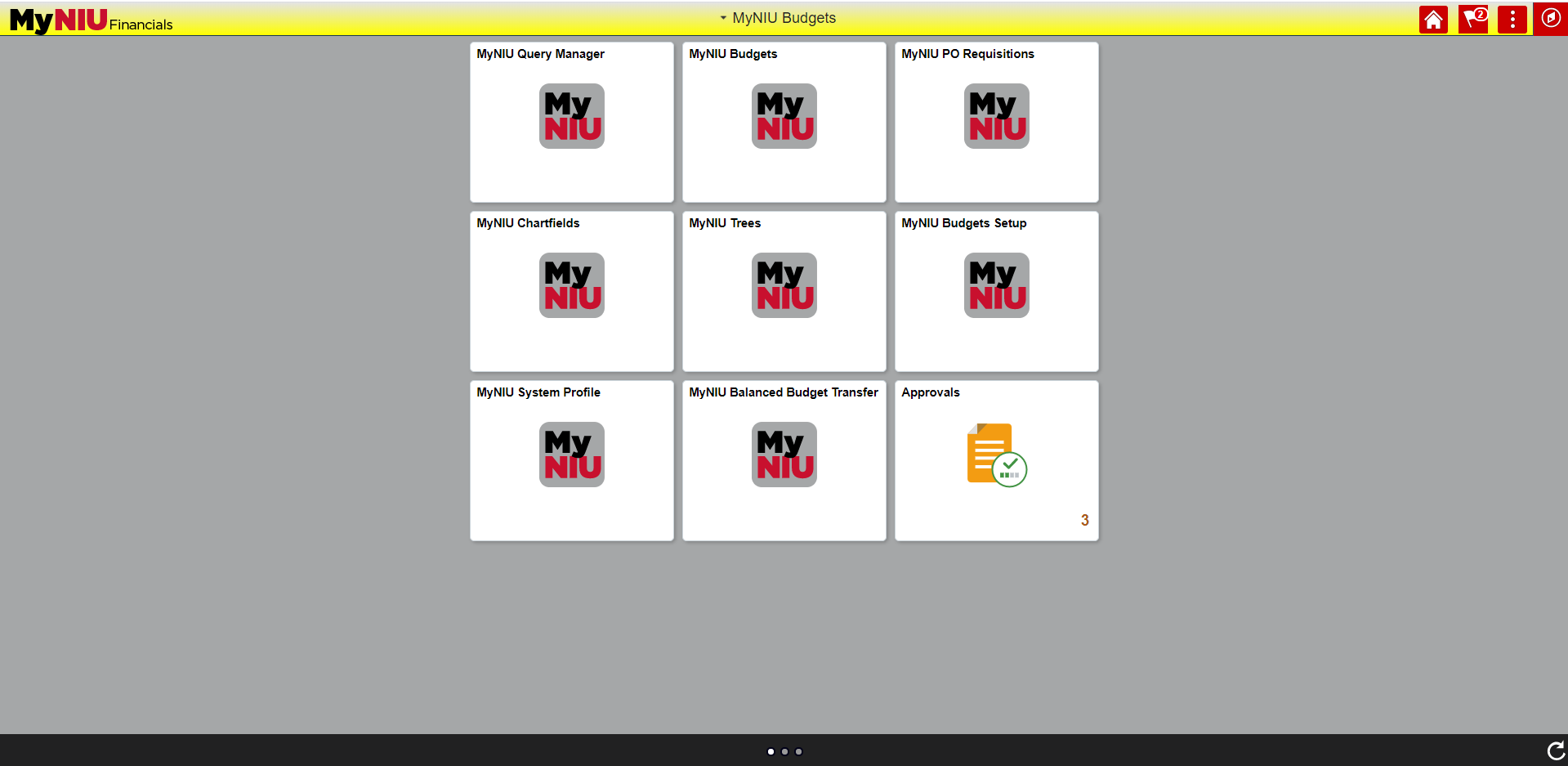 NOTE: Approval via Call-to-Action E-Mail’s Direct Link omits this stepApproval Dashboard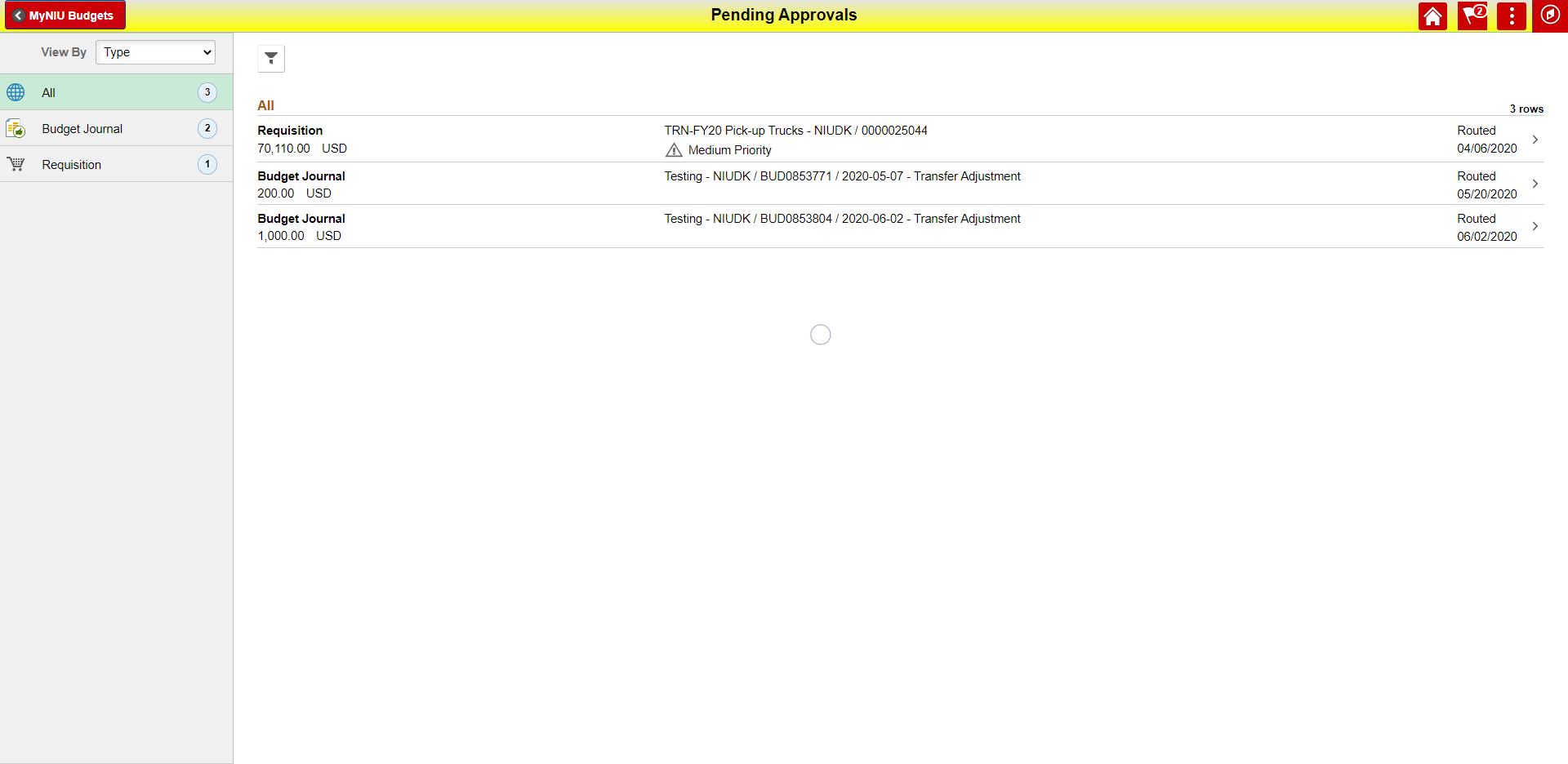 NOTE: Approval via Call-to-Action E-Mail’s Direct Link omits this step 4. and automatically direct to 4.b.Mass Approval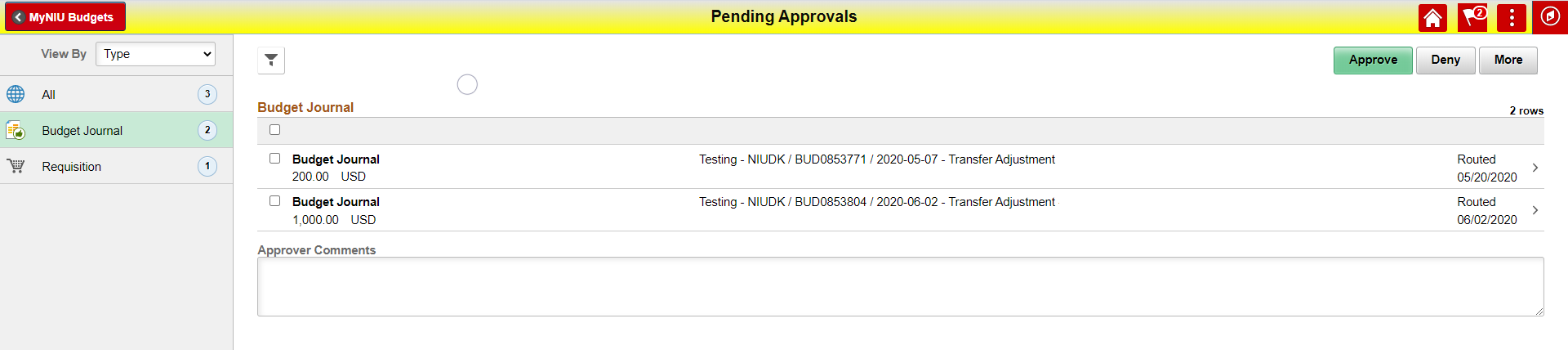 Selection for Mass Approval Highlighted in Green (Validate to Avoid Accidents)Only Checked Transactions will be ExecutedBox for Approval Comments processed for Checked Budget ItemsButtons to Mass ExecuteLike the “All Dashboard Overview” this can be selected to navigate to individual item for review and individual approvalIndividual Approval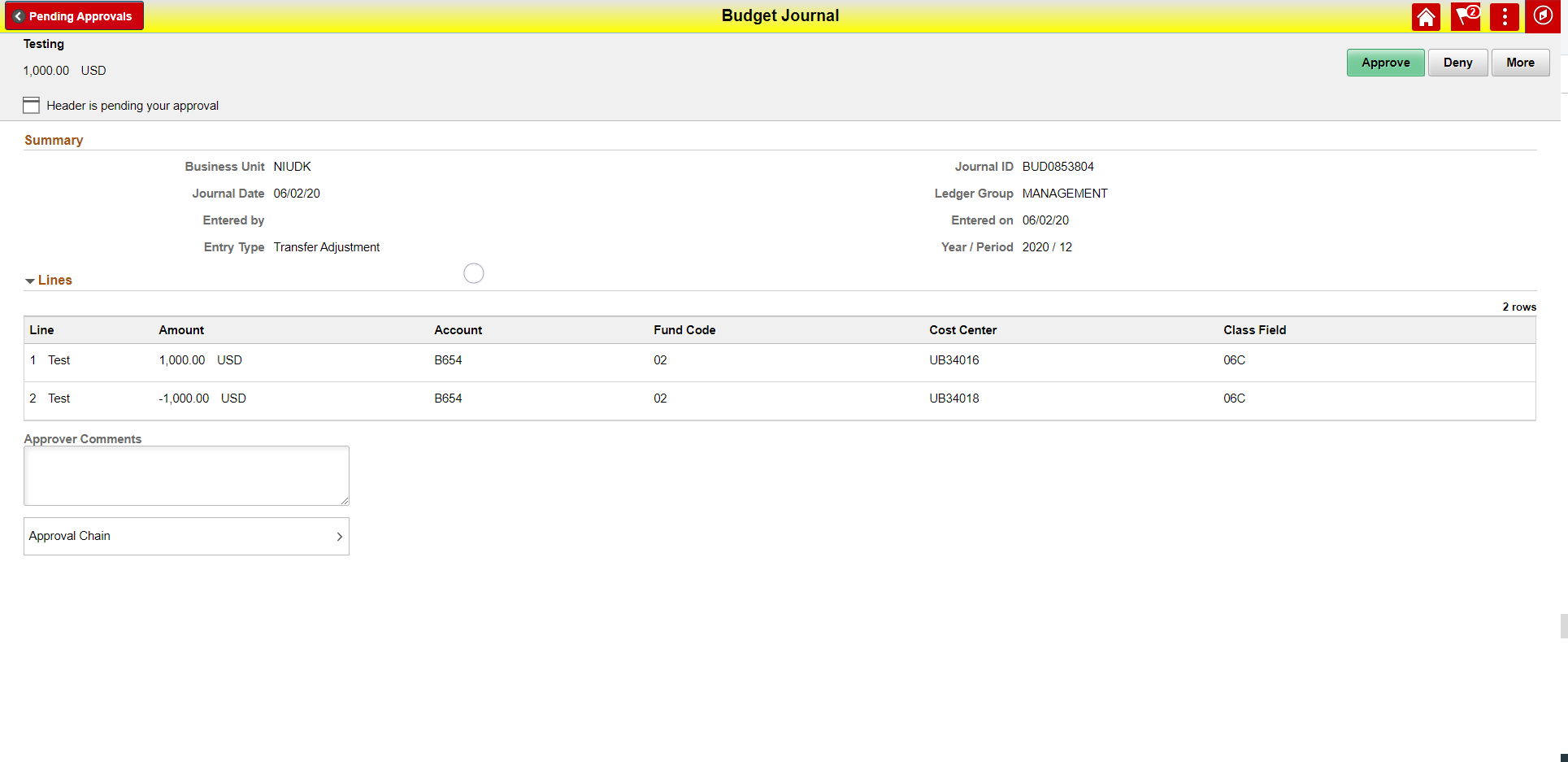 Same information (more detail) than in “All-View” described in step 4. *Same information (more detail) than in “All-View” described in step 4. *Approval Comment for Checked Budget ItemsReview of Approval Chain and Progress (Place to choose ad-hoc approver)Buttons to Individually Execute